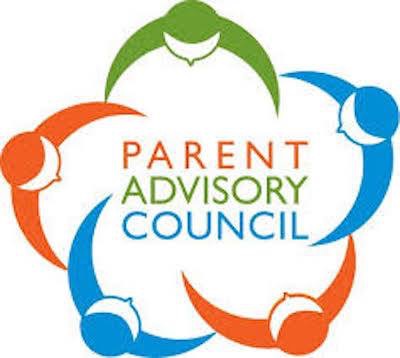 Peirce Parent Advisory Council (PAC) Meeting/Reunión del Consejo Consultivo de Padres de PeirceFriday, January 11, 20198:15-9:15amIn the fieldhouseNew Business/ Novedades o Informacion necesariaDiverse Learners Group update/ Actualización del Grupo de Estudiantes DiversosSupport work around peer conflict/ Apoyar el trabajo alrededor del conflicto entre paresUpdates from Outreach Coordinators/ Actualizaciones de los Coordinadores de AlcanceParent Resource Room Exploration Committee/ Comité de exploración de la sala de recursos para padresParent Groups bulletin board Exploration Committee/ Comité de exploración del tablero de anuncios de los grupos de padres